13 ноября 2023  года     члены  школьного Парламента под руководством уполномоченного по прав детей Бейсекеевой З.Р. совместно с ШМЭГ  осуществили проверки  деятельности  школьной  столовой.  При проверке   было выявлено:    1) Продукция соответствует меню;2) Работники  пищеблока работают в спецодеждах;3)Питьевой режим учащихся  осуществляется; 4)Складские помещения сухие, требование по сохранению пробных  блюд соблюдается;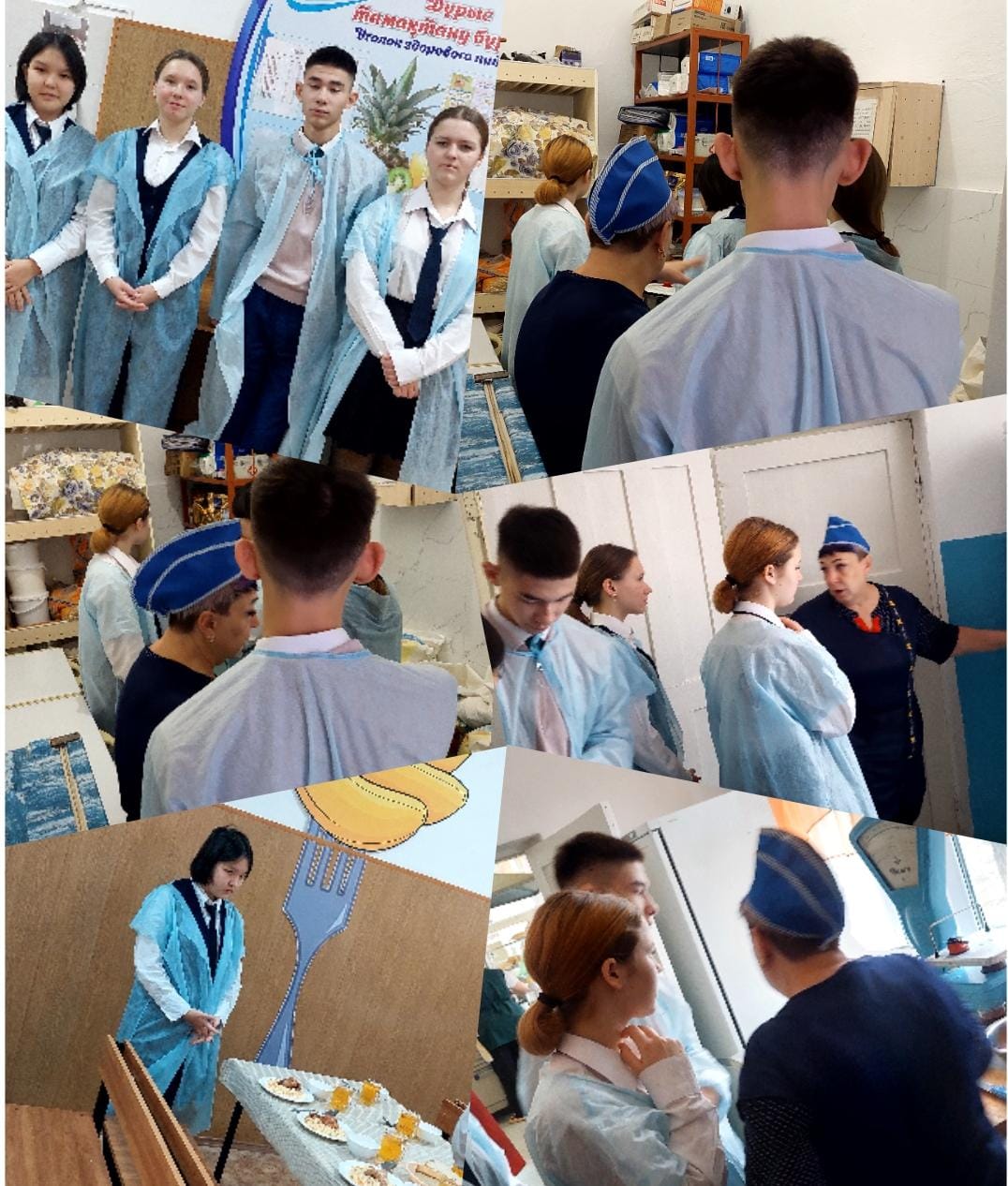 